Publicado en Madrid el 09/08/2019 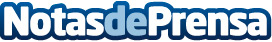 5 tipos de productos que tienen Omega-3El omega-3 es un producto que cada vez consume más ,según Álvaro de compraromega3Datos de contacto:Miguel Hijosa697746861Nota de prensa publicada en: https://www.notasdeprensa.es/5-tipos-de-productos-que-tienen-omega-3 Categorias: Nutrición Gastronomía Sociedad Consumo http://www.notasdeprensa.es